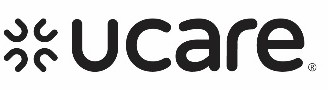       <Date>      <Member Name>      <Member Address>      <City, State, Zip>Mudane/Marwo <Member Name>Maadaama aad xubin ka tahay UCare’s Minnesota Senior Health Options (MSHO) (HMO SNP), waxaa lagu siinayaa iskuduwaha daryeelka. Waxaan noqon doonaa isku-duwaha daryeelkaaga ee cusub laga bilaabo <date> . Dhawaan ayaan ku soo wici doonaa si aan u arko sida aad tahay iyo si aan u ogaado baahiyahaaga.Haddii aad wax su'aalo ah qabtid, fadlan xor u noqo inaad iga soo wacdo <phone number>. Haddii aad maqasho fariin codeedkayga, fadlan ii dhaaf fariin iyo lambarka taleefankaaga. Haddii aad tahay qof maqalka naafo ka ah/maqal culus, fadlan adeega Relay Minnesota ka wac 711 ama 1-877-627-3848 (adeegga gudbinta hadal-ka-hadalka ah).Waxaan rajeynayaa inaan dhawaan kula hadlo. Kii daacada kuu ahaa,<Care Coordinator Name><Care Coordinator Job Title><County or Agency Name><Phone Number><E-mail Address>UCare's MSHO waa qorshe caafimaad oo qandaraas kula jira barnaamijyada Medicare iyo Minnesota Medical Assistance (Medicaid) gunnooyinka labada barnaamij loo siiyo dadka ka diiwaangashan qorshaha. Is diiwaagelinta UCare's MSHO waxay ku xidhan tahay cusboonaysiinta qandaraaska.MSC+ SNBC H2456 H5937_010517 DHS Approved (01252017)	U14011A Somali (U2857A) (11/18)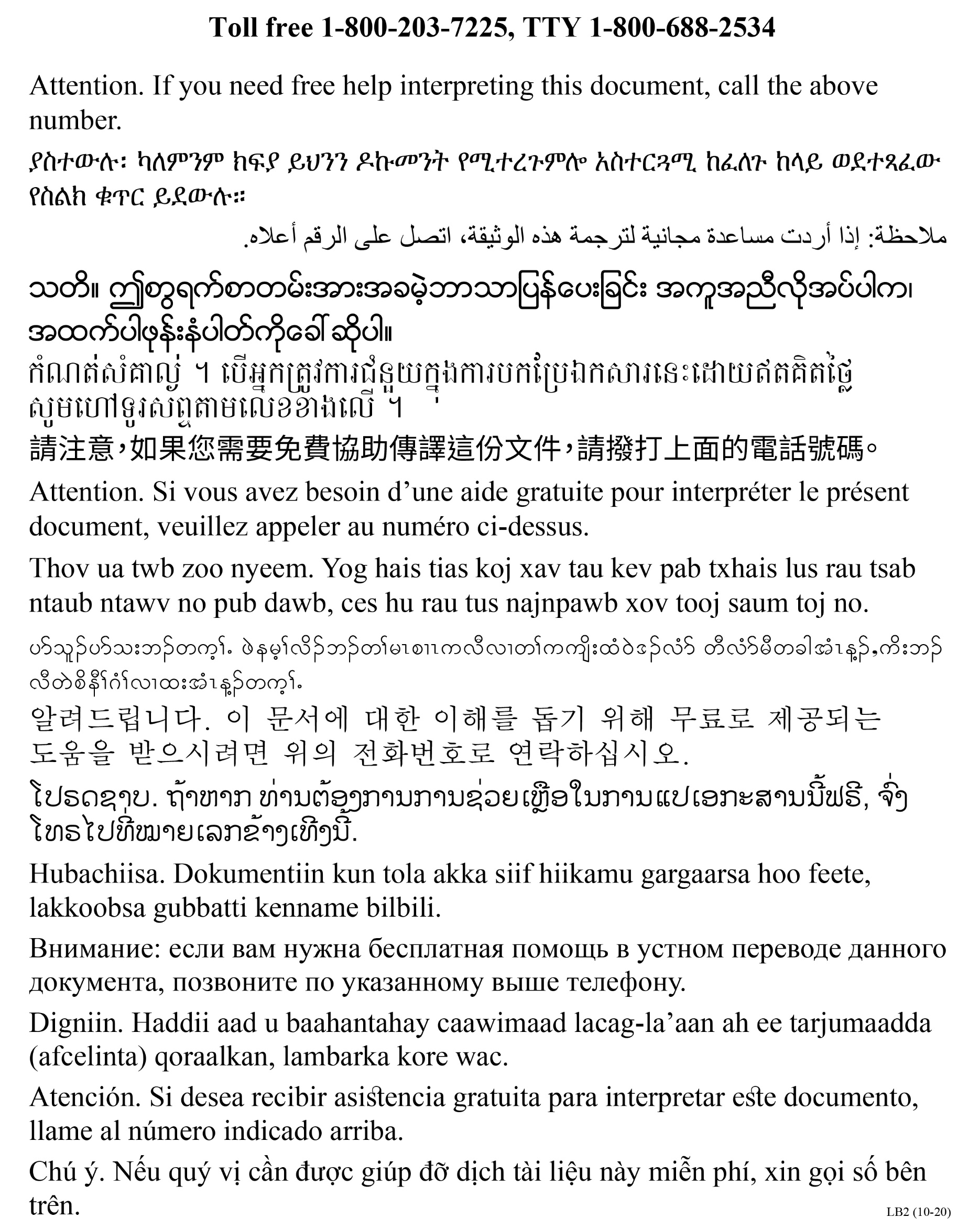 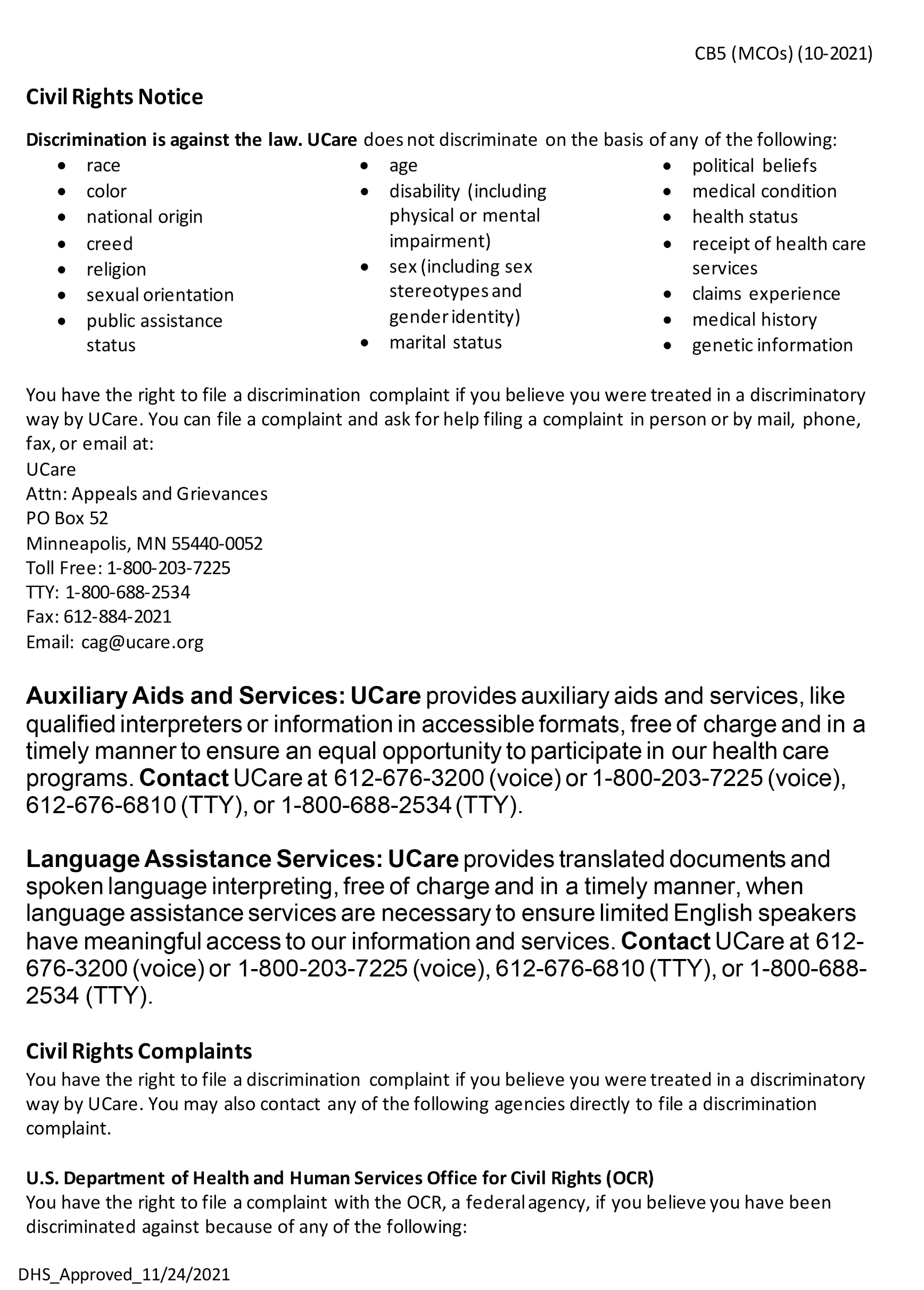 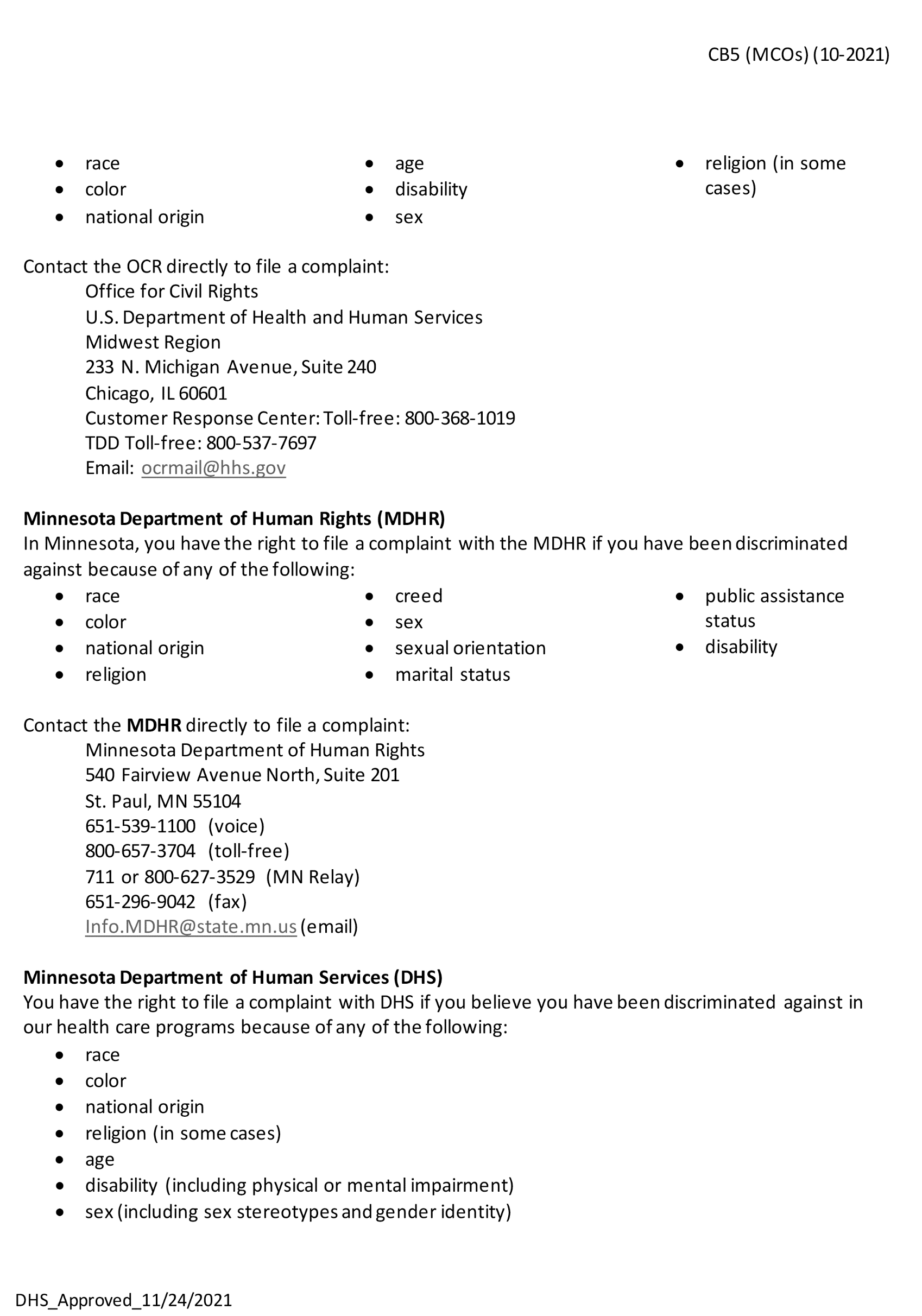 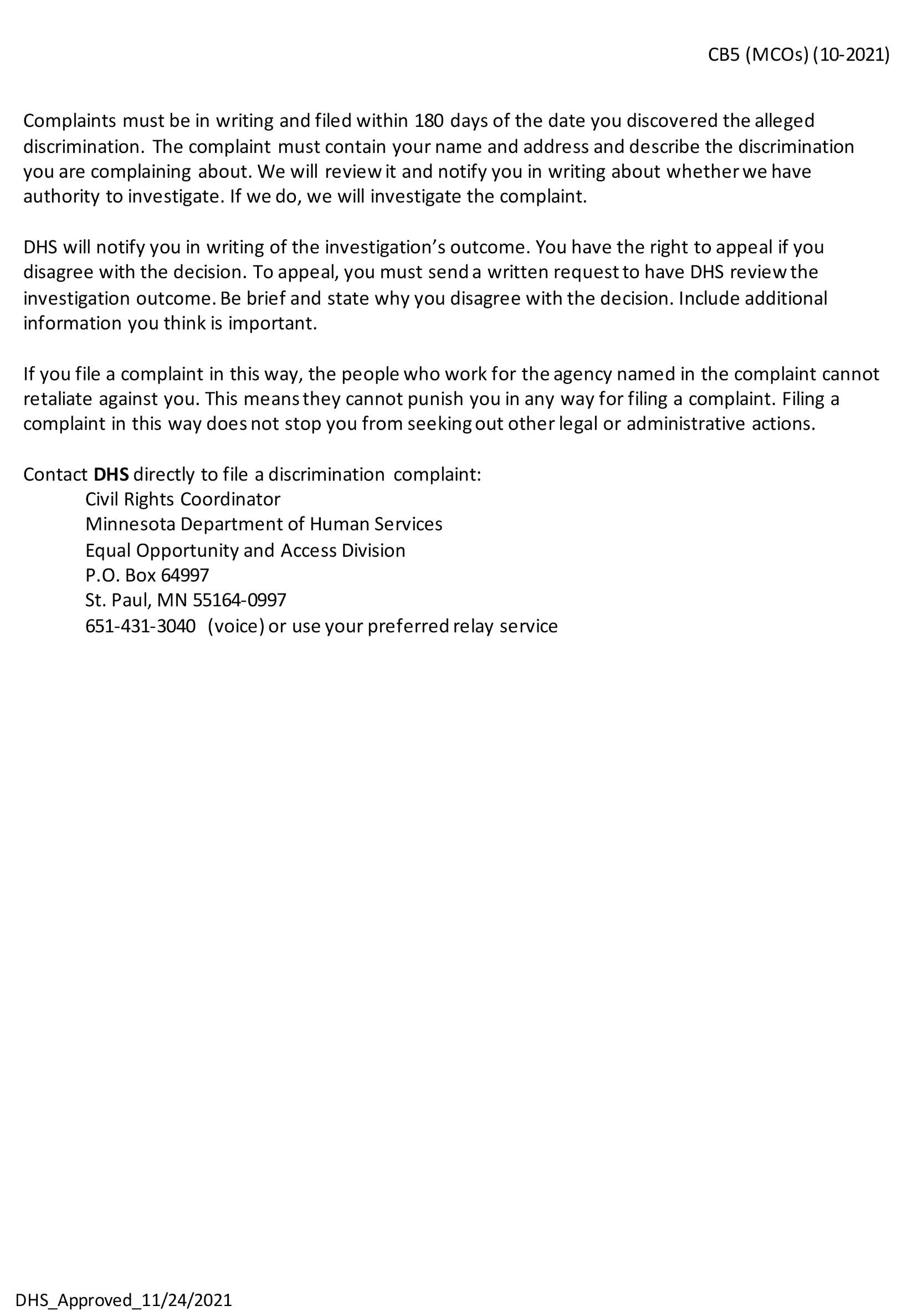 